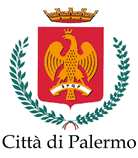 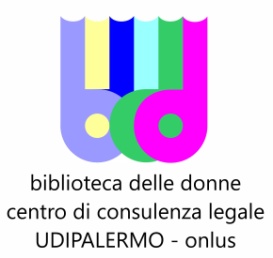 La Scuola “racconta” una donnaLa Scuola “racconta” una donna è un programma di educazione permanente promosso dalla Biblioteca delle donne e Centro di consulenza legale UDIPALERMO – Onlus con il patrocinio dell’Ufficio Scolastico Regionale per la Sicilia e dall’Assessorato alla scuola del Comune di Palermo  per rendere visibile, nella scuola e nella società, la presenza viva delle donne, della loro soggettività e della loro cultura promuovendone la ricerca, la valorizzazione e la trasmissione dei saperi attraverso la ri-scoperta di figure femminili autorevoli. Il presupposto è il riconoscimento della centralità della scuola nella formazione della conoscenza e, soprattutto, dei comportamenti e del senso di sé per le giovani generazioni. Nonostante il pensiero delle donne abbia, infatti, interessato e segnato ormai tutti gli ambiti della cultura e del sapere, compresi la scuola e l’insegnamento, ancora oggi le e gli studenti -piccoli e grandi- si trovano in posizione diversa rispetto al processo formativo poiché nella scuola i ragazzi trovano percorsi commisurati all’esperienza maschile e processi di valorizzazione del proprio sesso, mentre per le ragazze l’esperienza dell’essere donna, quando non è cancellata o svalorizzata, è presentata nelle forme e nei modi voluti dall’altro. La valorizzazione del femminile costruita anche attraverso la riscoperta di figure di donne del passato -e del presente- consentirà a bambine e ragazze di conoscere la parola, il pensiero, la vita di donne autorevoli e permetterà a bambini e ragazzi di acquisire consapevolezza della propria parzialità, di confrontarsi con un’altra misura umana, quella femminile. E’ questa, infatti, una delle condizioni necessarie perché possa effettivamente darsi, nella scuola, un nuovo corso formativo capace di proporre esperienze educative nelle quali anche l’essere donna sia espressione di grandezza culturale ed umana. La scuola “racconta” una donna si inserisce in tale prospettiva, nella consapevolezza che è nella scuola che le giovani generazioni possono cominciare a sperimentare una nuova cultura di convivenza civile fra uomini e donne e in cui il rapporto tra i sessi possa essere sempre più segnato dal rispetto dei corpi, proprio e altrui. La scuola “racconta” una donna indica come strumento privilegiato per questa nuova “educazione” la conoscenza della cultura e della storia delle donne: raccontare una donna non significa solo conoscerla ma anche sottrarla all'oblio, diffonderne la conoscenza, promuoverne la valorizzazione, renderla significativa per tutti, uomini e donne.Il programma, nel  suo quarto anno di vita, prevede:la pratica di formazione delle/gli insegnanti delle scuole di ogni ordine e grado da parte delle insegnanti del gruppo di pedagogia della differenza UDIPalermo onlus;l’azione didattica rivolta alle/gli studenti da parte delle/dei docenti che hanno seguito la pratica di formazione;l’incontro a fine anno scolastico con la partecipazione delle classi che hanno prodotto lavori attraverso differenti modalità di espressione e di comunicazione (poesia, foto, musica, teatro, multimedialità, cinema, ecc.). Il corso di formazione docenti avrà per tutti gli incontri assetto seminariale: ad una relazione introduttiva faranno seguito i lavori di gruppo. Durata: 15 ore + 10 ore per progettazione didattica riconosciuta a quei/lle insegnanti che parteciperanno con lavori svolti dalla propria classe agli incontri conclusivi, a fine anno scolastico. Sede: I.S. S. EINAUDI - PARETO via Brigata Verona, 5 - Palermo.Il corso è gratuitoCalendario:Le/gli interessate/i dovranno inviare la scheda di adesione entro il 17 novembre p.v. al seguente indirizzo di posta elettronica: bibliotecadonneudipa@virgilio.itLa Scuola “racconta” una donnaSCHEDA D’ADESIONEIstituzione Scolastica ________________________________________________Docente ___________________________________________________________Telefono______________________email_________________________________Data                                                                                                                           FirmaLa presente scheda deve essere inviata entro il 17 novembre p.v.  al seguente indirizzo di posta elettronica: bibliotecadonneudipa@virgilio.it Si autorizza, ai sensi del decreto legislativo n. 196/2003, il trattamento dei dati personali che saranno utilizzati solo per finalità interne al procedimento amministrativo.1Giovedì  22 novembre 2018 ore 9,30-12,30Formazione e trasformazione di sé- comunicazione - gruppi di lavoro2Lunedì  17 dicembre 2018ore 9,30-12,30Donne, storia e ricerca storica - comunicazione - gruppi di lavoro3Venerdì  18 gennaio 2019ore 15,30-18,30 Le donne e la città- comunicazione - gruppi di lavoro4Giovedì 31 gennaio 2019ore 15,30-18,30Quale comunità: relazioni, legami, vincoli- comunicazione - gruppi di lavoro5Venerdì8 febbraio 2019 ore 15,30-18,30Analisi e letture di testi, produzione di materiali e lavoro nelle classi- gruppi di lavoro